                                                                                                                                                                                                                                                                                                              ИНФОРМАЦИОННЫЙ БЮЛЛЕТЕНЬСЕГОДНЯ В НОМЕРЕ:РЕШЕНИЯ СОВЕТА ДЕПУТАТОВ:1. от 20.04.2022 г. № 83 О внесении изменений в Порядок размещения сведений о доходах, расходах, об имуществе и обязательствах имущественного характера лиц, замещающих муниципальные должности Ореховского сельского поселения, муниципальных служащих и членов их семей на официальном сайте Ореховского сельского поселения и предоставления этих сведений средствам массовой информации для опубликования»РОССИЙСКАЯ ФЕДЕРАЦИЯКОСТРОМСКАЯ ОБЛАСТЬГАЛИЧСКИЙ МУНИЦИПАЛЬНЫЙ РАЙОНСОВЕТ ДЕПУТАТОВОРЕХОВСКОГО СЕЛЬСКОГО ПОСЕЛЕНИЯР Е Ш Е Н И Е от 20  апреля   2022 года  № 83В целях приведения муниципального нормативного правового акта в соответствие с действующим законодательством, Совет депутатов Ореховского сельского поселения РЕШИЛ: 1. Внести в Порядок размещения сведений о доходах, расходах, об имуществе и обязательствах имущественного характера лиц, замещающих муниципальные должности Ореховского сельского поселения, муниципальных служащих и членов их семей на официальном сайте Ореховского сельского поселения и предоставления этих сведений средствам массовой информации для опубликования (далее – Порядок), утвержденный решением Совета депутатов сельского поселения от 31.03.2014 № 214 «Об утверждении Порядка размещения сведений о доходах, расходах, об имуществе и обязательствах имущественного характера лиц, замещающих муниципальные должности Ореховского сельского поселения, муниципальных служащих и членов их семей на официальном сайте Ореховского сельского поселения и предоставления этих сведений средствам массовой информации для опубликования», следующие изменения:	1.1. подпункт «г»  пункта 2 Порядка  изложить в новой редакции:«г) сведения об источниках получения средств, за счет которых совершены сделки (совершена сделка) по приобретению земельного участка, другого объекта недвижимости, транспортного средства, ценных бумаг , акций ( долей участия, паев в уставных ( складочных) капиталах организаций), цифровых финансовых активов, цифровой валюты, если общая сумма таких сделок превышает общий доход лица, замещающего (занимающего) одну из должностей,  и его супруги(супруга) за три последних года, предшествующих отчетному периоду.»2. Признать утратившим силу решение Совета депутатов Ореховского сельского поселения от 13.11.2015 № 14 «О внесении изменений в решение  Совета депутатов Ореховского сельского поселения   от 31.03. 2014 года  № 214»				3. Настоящее решение вступает в законную силу со дня его официального опубликования (обнародования).Глава сельского поселения                                                                         А.Н.ТимофеевУчредитель: Совет депутатов Ореховского сельского поселения                                                                                   Выходит по мере необходимости   Галичского   муниципального района Костромской области.Издается  с 22 сентября 2006 года                                                                                                                                     № 05 (269)  20 апреля 2022 г.О внесении изменений в Порядок размещения сведений о доходах, расходах, об имуществе и обязательствах имущественного характера лиц, замещающих муниципальные должности Ореховского сельского поселения, муниципальных служащих и членов их семей на официальном сайте Ореховского сельского поселения и предоставления этих сведений средствам массовой информации для опубликования»Информационный бюллетень учрежден Советом депутатов Ореховского  сельского поселения.Адрес: 157215,  Костромская область, Галичский район, с. Орехово, ул. Советская, д. 12.                Телефон: (494 37) 3-12-05                                                                                                                                                                  Тираж 7 экземпляров.Ответственный за выпуск:  С.Ю.Лебедева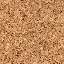 